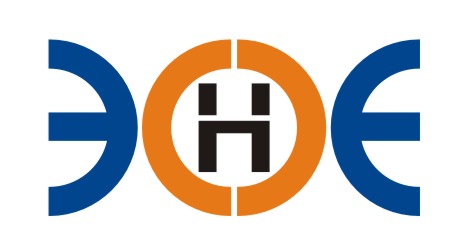 НЕКОММЕРЧЕСКОЕ ПАРТНЕРСТВО«ЭКСПЕРТНЫЕ ОРГАНИЗАЦИИ ЭЛЕКТРОЭНЕРГЕТИКИ»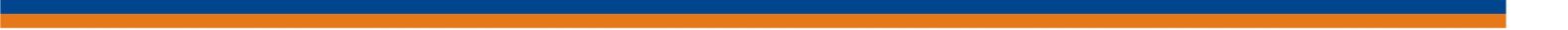 ПРОТОКОЛ № 15/2016-ЭС заседания Экспертного Совета Некоммерческого партнерства «Экспертные организации электроэнергетики»(далее – Партнерство)Санкт-Петербург «27» октября 2016 г.	Начало заседания: 10:00 часов ПРИСУТСТВОВАЛИ 7 из 9 членов Экспертного Совета с правом голоса:Заир-Бек Андрей Измаилович - Президент;Рысс-Березарк Сергей Алексеевич;Лаппо Василий Иванович;Любо Игорь Александрович;Дмитренко Артем Викторович;Монахов Михаил Алексеевич;Геращенко Алексей Владимирович;Юденков Дмитрий Юрьевич - секретарь заседания.Кворум имеетсяПовестка дня:О формировании Компенсационного фонда обеспечения договорных обязательств.О размере взносов в Компенсационный фонд обеспечения договорных обязательств.О размещении Компенсационного фонда обеспечения договорных обязательств.Об утверждении Положения о Компенсационном фонде обеспечения договорных обязательств.О выборе кредитной организации для размещения средств Компенсационного фонда возмещения 	вреда и Компенсационного фонда обеспечения договорных обязательств.1. По первому вопросу повестки дня: слушали Заир-Бека А.И., который предложил на основании поступивших заявлений от членов СРО НП «Экспертные организации электроэнергетики» сформировать Компенсационный фонд обеспечения договорных обязательств в соответствии с п. 2, Ст. 55.4 Градостроительного кодекса РФ в редакции Федерального закона  № 372-ФЗ от 03.07.2016 года и рассмотреть данный вопрос на Общем Собрании. Решили:  Сформировать Компенсационный фонд обеспечения договорных обязательств в соответствии с п. 2, Ст. 55.4 Градостроительного кодекса РФ в редакции Федерального закона  № 372-ФЗ от 03.07.2016 года и рассмотреть данный вопрос на Общем Собрании. Итоги голосования: принято единогласно.2. По второму вопросу повестки дня: слушали Заир-Бека А.И., который предложил установить взносы в Компенсационный фонд обеспечения договорных обязательств в зависимости от уровня ответственности согласно п. 11, Ст. 55.16 Градостроительного кодекса РФ в редакции Федерального закона  № 372-ФЗ от 03.07.2016 года и рассмотреть данный вопрос на Общем Собрании. Решили:  Установить взносы в Компенсационный фонд обеспечения договорных обязательств в зависимости от уровня ответственности согласно п. 11, Ст. 55.16 Градостроительного кодекса РФ в редакции Федерального закона  № 372-ФЗ от 03.07.2016 года и рассмотреть данный вопрос на Общем Собрании:Взносы в Компенсационный фонд обеспечения договорных обязательствИтоги голосования: принято единогласно.3. По третьему вопросу повестки дня: слушали Заир-Бека А.И., который предложил разместить Компенсационный фонд обеспечения договорных обязательств в соответствии со Ст. 55.16-1 Градостроительного кодекса РФ в редакции Федерального закона  № 372-ФЗ от 03.07.2016 года на специальном счете в Банке, соответствующего требованиям, установленным Правительством РФ. Рассмотреть данный вопрос на Общем Собрании.Решили:  Разместить Компенсационный фонд обеспечения договорных обязательств в соответствии с Ст. 55.16-1 Градостроительного кодекса РФ в редакции Федерального закона  № 372-ФЗ от 03.07.2016 года на специальном счете в Банке, соответствующего требованиям, установленным Правительством РФ. Рассмотреть данный вопрос на Общем Собрании.Итоги голосования: принято единогласно.4. По четвертому вопросу повестки дня: слушали Юденкова Д.Ю., который предложил в соответствии с п. 2, части 1, Статьи 55.5 Градостроительного кодекса РФ в редакции Федерального закона  № 372-ФЗ от 03.07.2016 года утвердить Положение о Компенсационном фонде обеспечения договорных обязательств и рассмотреть данный вопрос на Общем Собрании.Решили: Утвердить Положение о Компенсационном фонде обеспечения договорных обязательств в соответствии с п. 2, части 1, Статьи 55.5 Градостроительного кодекса РФ в редакции Федерального закона  № 372-ФЗ от 03.07.2016 года и рассмотреть данный вопрос на Общем Собрании.Итоги голосования: принято единогласно.5.  По пятому вопросу повестки дня: слушали Юденкова Д.Ю., который предложил на выбор несколько кредитных организаций, соответствующих Постановлению Правительства РФ от 27.09.2016 № 970 «О требованиях к кредитным организациям, в которых допускается размещать средства компенсационных фондов саморегулируемых организаций в области инженерных изысканий, архитектурно-строительного проектирования, строительства, реконструкции, капитального ремонта объектов капитального строительства».  Решили: Из предложенных кредитных организаций выбрать ПАО Банк «ФК Открытие» (Публичное акционерное общество Банк «Финансовая Корпорация Открытие») для размещения средств Компенсационного фонда возмещения вреда и Компенсационного фонда обеспечения договорных обязательств НП «Экспертные организации электроэнергетики».Итоги голосования: принято единогласно.Президент Партнерства 		______________________			Заир-Бек А.И.Секретарь 				______________________			Юденков Д.Ю.Размер взноса (руб.)Стоимость работпо одному договору (руб.)Уровень ответственности150 000,00≤ 25 000 000,001 (Первый)350 000,00≤ 50 000 000,002 (Второй)2 500 000,00≤ 300 000 000,003 (Третий)3 500 000,00> 300 000 000,004 (Четвертый)